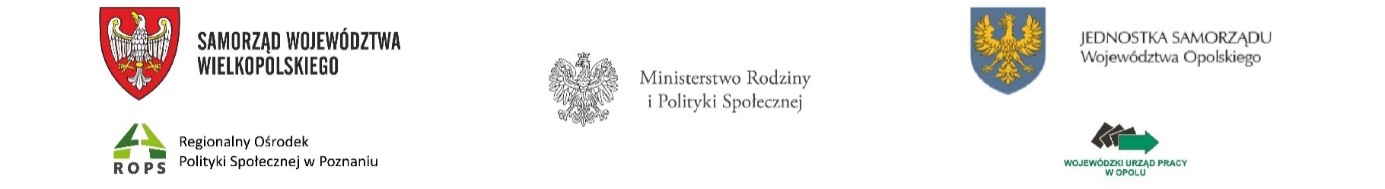  	 	Nr postępowania 31a/2023           	 	 	 	 	Opole, 18.05.2023 r. INFORMACJA Z OTWARCIA OFERTZamawiający: Wojewódzki Urząd Pracy w Opolu,  ul. Głogowska 25c, 45-315 OpoleNazwa zamówienia nadana przez Zamawiającego:Wykonanie i dostarczenie  na potrzeby Centrum Integracji Cudzoziemców oznakowanych  materiałów promocyjnych.Kwota jaką zamawiający zamierza przeznaczyć na sfinansowanie zamówienia:   55 000,00 zł brutto.      Rawska Anna                                                                          …………………………………………………..(imię i nazwisko lub podpis osoby sporządzającej informację)Numer ofertyNazwa (firma) i adres wykonawcyCena brutto1Komunikator Public Relations34 564,12 zł